Минский городской комитет природных ресурсов и охраны окружающей средыНаименование территориального органа Минприроды (комитет, инспекция)до  							после1. 18.09.2023, г. Минск, строительный объект «Капитальный ремонт жилого дома № 48 по пр. Партизанскому в г Минске», Заводской  район г.Минскадата обнаружения и место совершение нарушения2. Размещение отходов различного происхождения вне установленных местописание нарушения3. КУП «ЖКХ Заводского района г. Минска» указано на необходимость устранения выявленных нарушений.  Нарушения устранены (20.09.2023)принятые меры по устранению нарушения (дата направления рекомендации, предписаний, информационных писем по устранению выявленных нарушений (недостатков), срок исполнения)4. - принятые меры по привлечению к ответственности (дата начала административного процесса, дата вынесения постановления о привлечении к административной ответственности либо освобождении от административной ответственности с вынесением предупреждения с указанием на часть статьи и статью КоАП, размер штрафа)5. -принятые меры по возмещению вреда, причиненного окружающей среде (дата акта об установлении факта вреда, причиненного окружающей среде, размер причиненного вреда окружающей среде, дата предъявления претензии)Минский городской комитет природных ресурсов и охраны окружающей средыНаименование территориального органа Минприроды (комитет, инспекция)до  							после1. 18.09.2023, г. Минск, земли принадлежащие  ОАО «1-я Минская птицефабрика» в районе ул.Олешева, 141дата обнаружения и место совершение нарушения2. Произрастание золотарника канадскогоописание нарушения3. ОАО «1-я Минская птицефабрика» указано на необходимость устранения выявленных нарушений.  Нарушения устранены (21.09.2023)принятые меры по устранению нарушения (дата направления рекомендации, предписаний, информационных писем по устранению выявленных нарушений (недостатков), срок исполнения)4. - принятые меры по привлечению к ответственности (дата начала административного процесса, дата вынесения постановления о привлечении к административной ответственности либо освобождении от административной ответственности с вынесением предупреждения с указанием на часть статьи и статью КоАП, размер штрафа)5. -принятые меры по возмещению вреда, причиненного окружающей среде (дата акта об установлении факта вреда, причиненного окружающей среде, размер причиненного вреда окружающей среде, дата предъявления претензии)Минский городской комитет природных ресурсов и охраны окружающей средыНаименование территориального органа Минприроды (комитет, инспекция)до  							после1. 15.09.2023, г. Минск, озелененная территория по ул.Матусевича Фрунзенский  район г.Минскадата обнаружения и место совершение нарушения2. Выявлен факт размещения отходов вне установленном местеописание нарушения3. УП «Зеленстрой Фрунзенского района» указано на необходимость устранения выявленных нарушений.  Нарушения устранены (19.09.2023)принятые меры по устранению нарушения (дата направления рекомендации, предписаний, информационных писем по устранению выявленных нарушений (недостатков), срок исполнения)4. - принятые меры по привлечению к ответственности (дата начала административного процесса, дата вынесения постановления о привлечении к административной ответственности либо освобождении от административной ответственности с вынесением предупреждения с указанием на часть статьи и статью КоАП, размер штрафа)5. -принятые меры по возмещению вреда, причиненного окружающей среде (дата акта об установлении факта вреда, причиненного окружающей среде, размер причиненного вреда окружающей среде, дата предъявления претензии)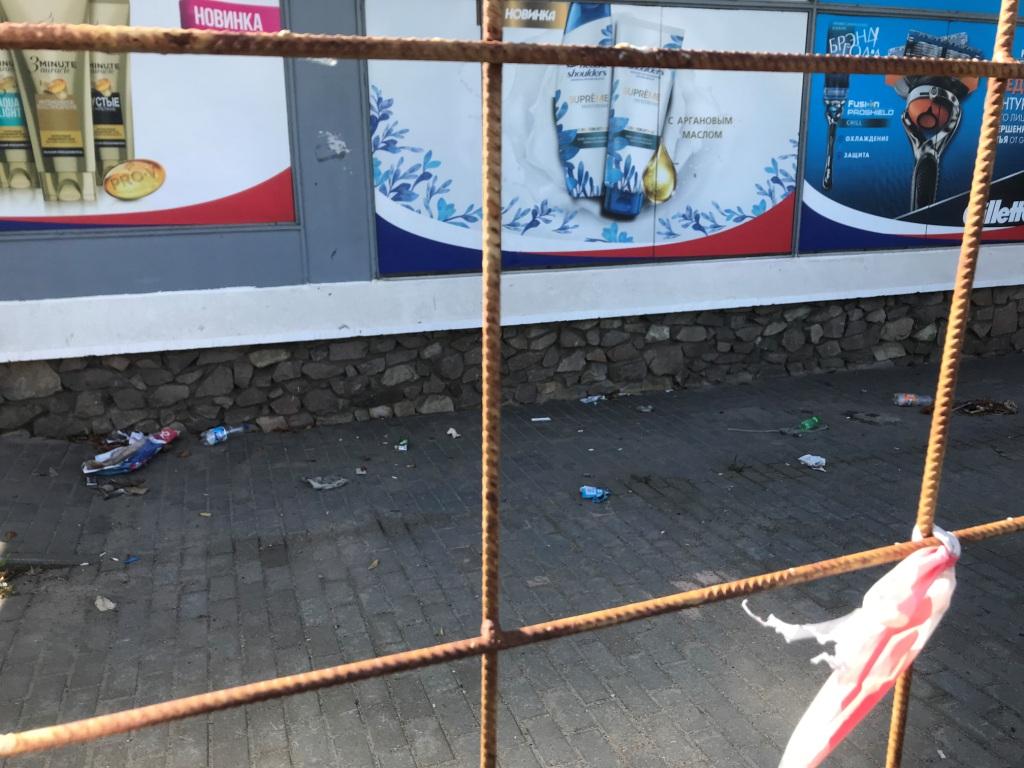 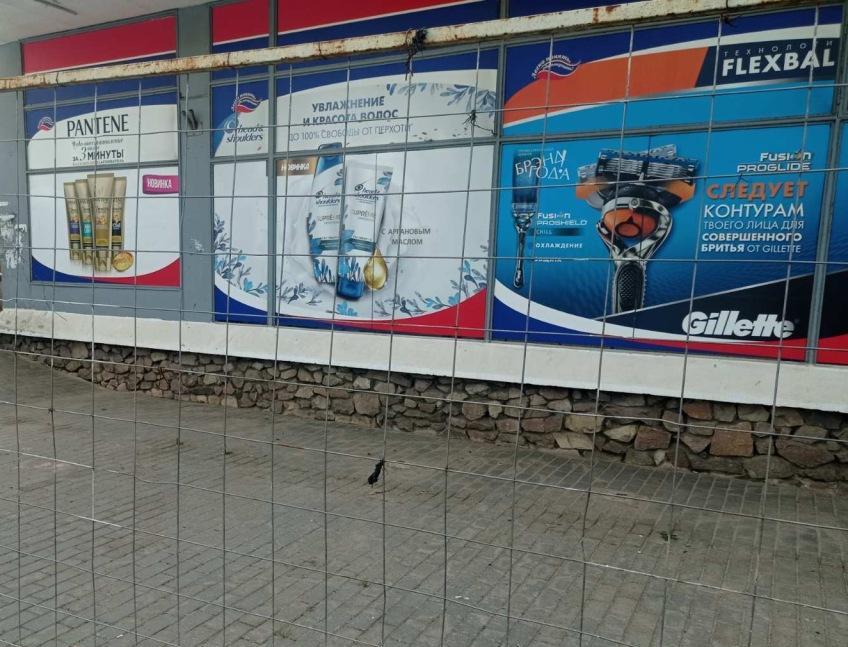 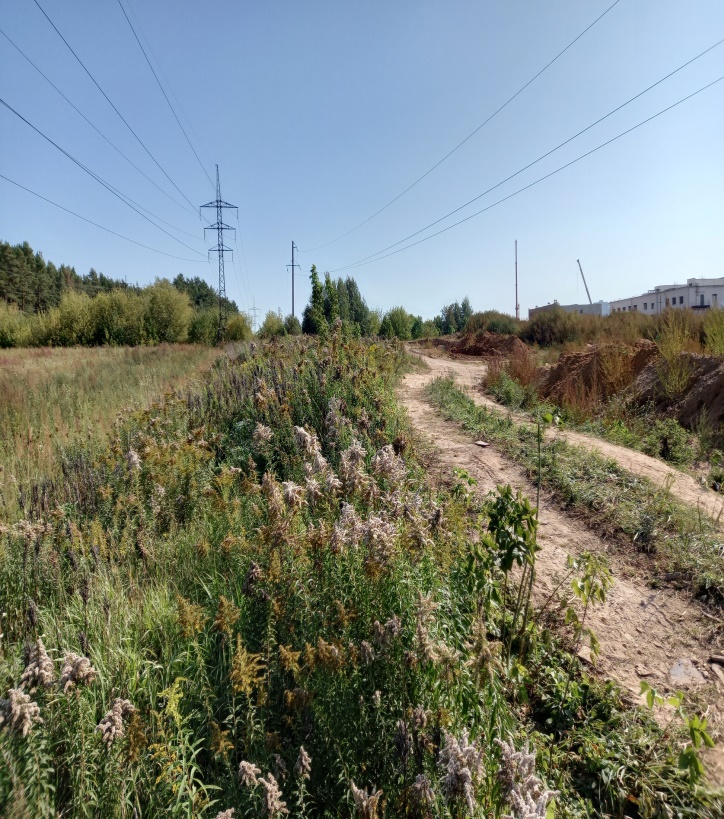 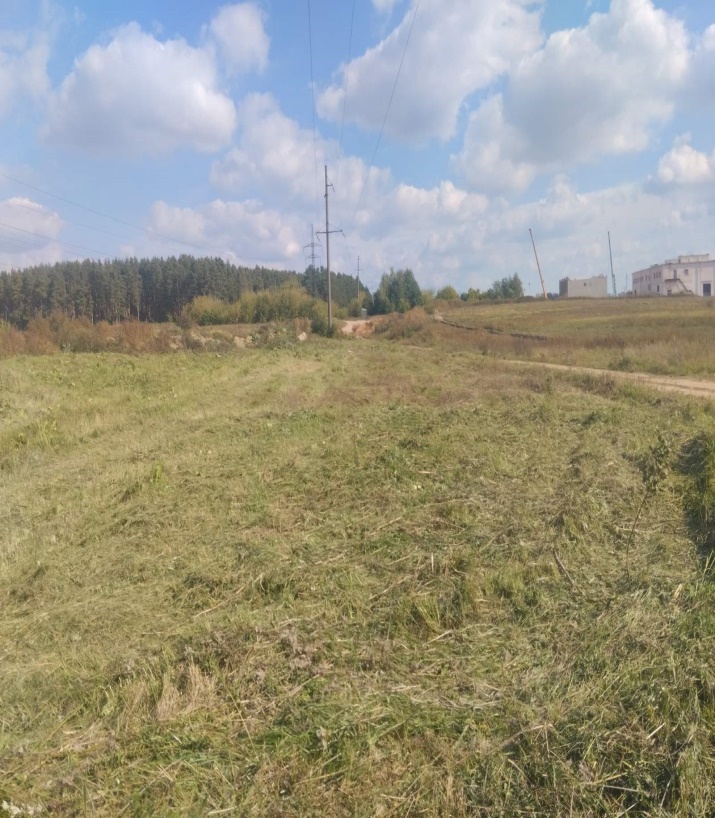 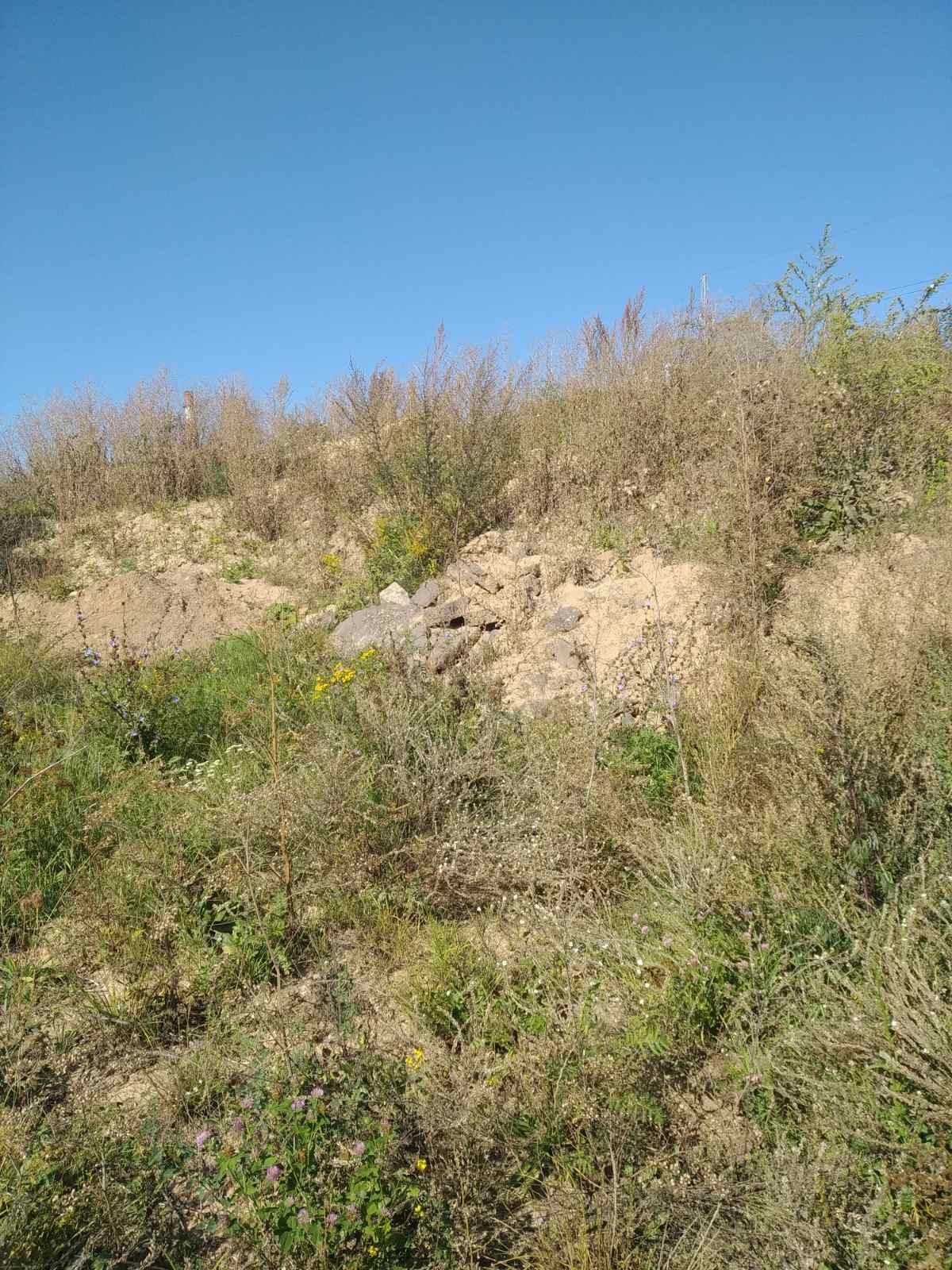 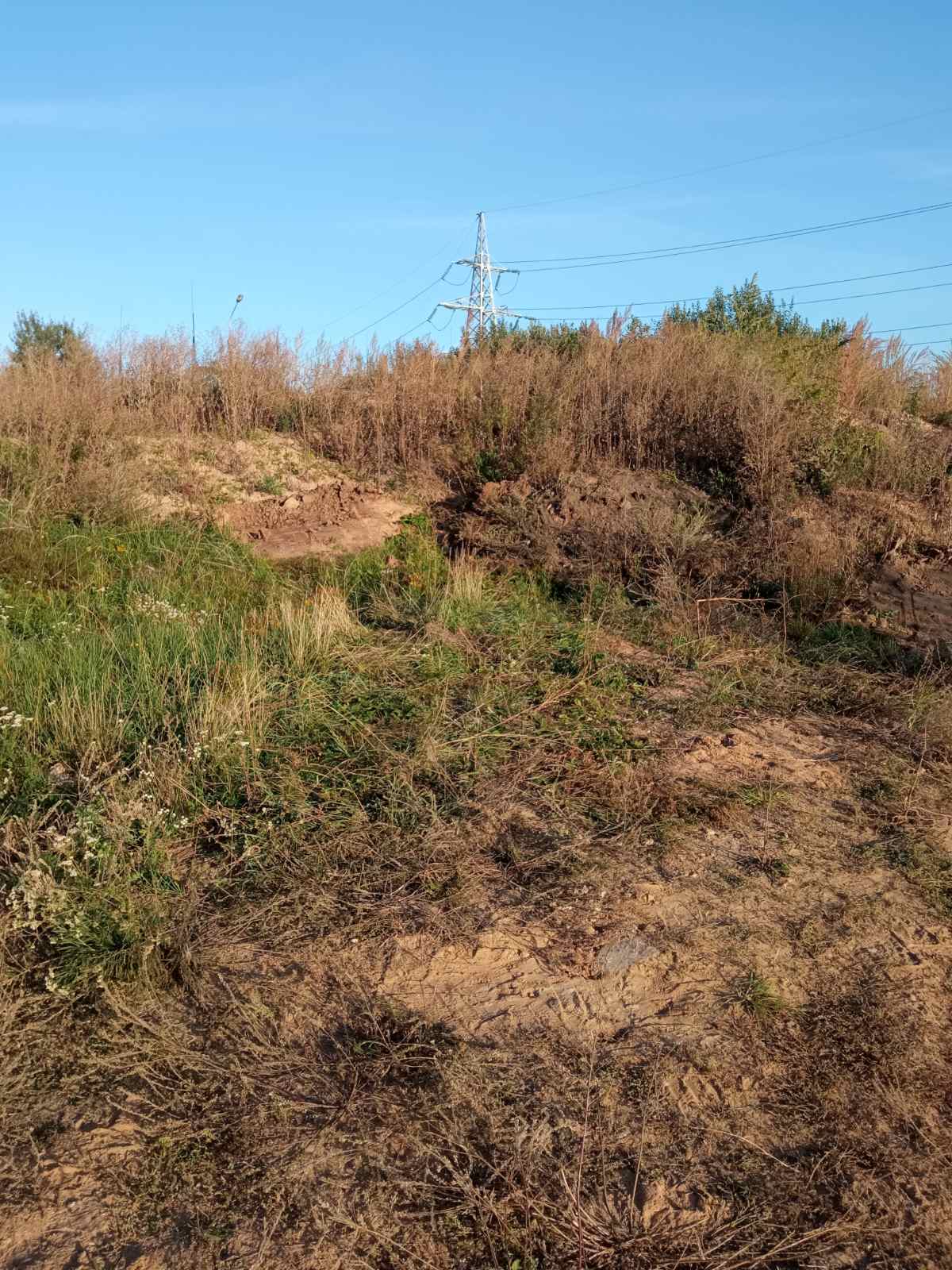 